TİCARİ ELEKTRONİK İLETİ ONAYIFenerbahçe Spor Kulübü Derneği veya İştiraklerinin*, etkinlik ve özel günler ile hem kendilerinin hem de anlaşmalı olduğu 3. firmaların ürün, avantaj, indirim ve kampanyaları hakkında iletişime geçmesi için kişisel verilerimi işlemesine ve elektronik ticari ileti göndermesine onay ve açık rıza veriyorum.İsim Soyisim:Tarih:İmza:* Fenerbahçe Spor Kulübü Derneği - Fenerbahçe Futbol A.Ş. – Fenerbahçe Eğitim Öğretim İşletmeleri ve Ticaret A.Ş.-  Fenerbahçe Spor Ürünleri Sanayi ve Ticaret A.Ş -Fenerbahçe İletişim Hizmetleri Sanayi ve Ticaret A.Ş. - Fener Televizyon Haber ve Görsel Yayıncılık A.Ş.  - Radyo Fenerbahçe Medya ve İletişim Hizmetleri A.Ş.- Fenerbahçe Turizm ve Catering İşletmeleri Sanayi ve Ticaret Ltd. Şti. - Fenerbahçe Spor Okulları Eğitim İşletmeciliği Sanayi ve Ticaret Ltd. Şti. - Aktif Gençlik Sportif Yatırım ve Yönetim Hizmetleri Ticaret A.Ş. 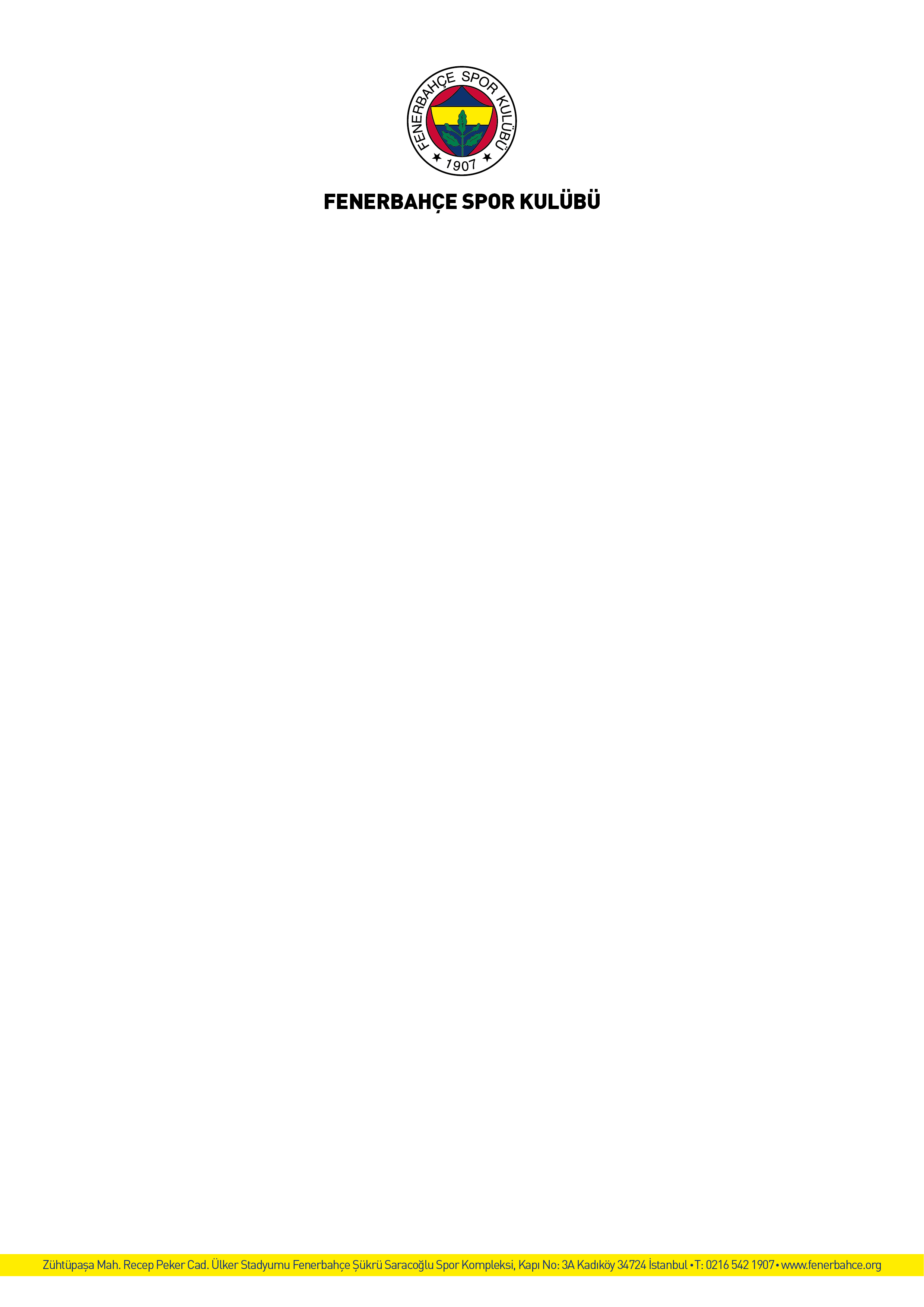 